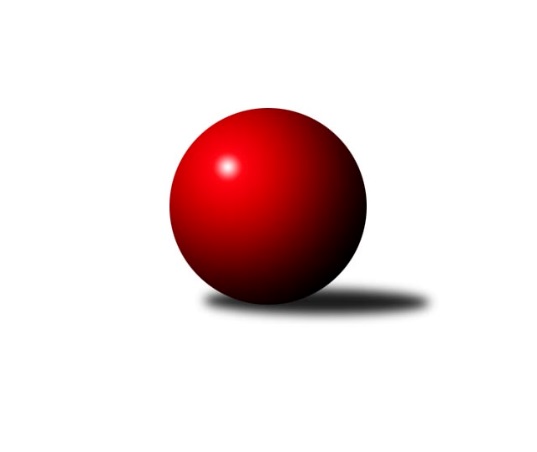 Č.8Ročník 2017/2018	16.7.2024 Okresní přebor - skupina A 2017/2018Statistika 8. kolaTabulka družstev:		družstvo	záp	výh	rem	proh	skore	sety	průměr	body	plné	dorážka	chyby	1.	TJ Sokol Údlice B	8	7	1	0	39.0 : 9.0 	(40.5 : 24.5)	1620	15	1137	483	29.4	2.	TJ Lokomotiva Žatec B	8	5	3	0	32.0 : 16.0 	(40.5 : 23.5)	1647	13	1148	500	30.3	3.	Sokol Spořice C	8	6	1	1	31.0 : 17.0 	(35.0 : 25.0)	1563	13	1115	448	36.9	4.	Sokol Spořice B	8	5	1	2	31.0 : 17.0 	(42.0 : 23.0)	1641	11	1154	487	31.9	5.	TJ MUS Most	8	5	0	3	29.0 : 19.0 	(39.5 : 24.5)	1594	10	1132	463	40.3	6.	TJ Elektrárny Kadaň C	8	5	0	3	27.0 : 21.0 	(37.0 : 27.0)	1592	10	1109	483	31.8	7.	TJ KK Louny B	8	3	2	3	25.0 : 23.0 	(31.0 : 33.0)	1601	8	1135	466	40.5	8.	Sokol Spořice D	8	3	1	4	22.0 : 26.0 	(30.0 : 34.0)	1487	7	1078	409	50.8	9.	SKK Podbořany B	8	3	0	5	20.0 : 28.0 	(29.5 : 34.5)	1562	6	1109	453	40.9	10.	TJ Lokomotiva Žatec C	8	3	0	5	20.0 : 28.0 	(23.0 : 41.0)	1501	6	1084	417	49.4	11.	TJ VTŽ Chomutov C	8	2	1	5	15.0 : 33.0 	(24.0 : 40.0)	1535	5	1109	425	43	12.	TJ Sokol Údlice C	8	2	0	6	19.0 : 29.0 	(30.5 : 33.5)	1553	4	1095	457	37.9	13.	SKK Bílina C	8	1	0	7	13.0 : 35.0 	(23.5 : 40.5)	1487	2	1067	420	48	14.	SKK Podbořany C	8	1	0	7	13.0 : 35.0 	(19.0 : 41.0)	1514	2	1067	447	38.5Tabulka doma:		družstvo	záp	výh	rem	proh	skore	sety	průměr	body	maximum	minimum	1.	TJ Sokol Údlice B	4	4	0	0	22.0 : 2.0 	(22.0 : 10.0)	1671	8	1694	1650	2.	Sokol Spořice B	5	4	0	1	22.0 : 8.0 	(31.0 : 10.0)	1559	8	1607	1496	3.	TJ Lokomotiva Žatec B	4	2	2	0	16.0 : 8.0 	(21.0 : 11.0)	1613	6	1653	1584	4.	TJ Elektrárny Kadaň C	5	3	0	2	17.0 : 13.0 	(26.0 : 14.0)	1682	6	1757	1599	5.	Sokol Spořice D	5	3	0	2	16.0 : 14.0 	(21.0 : 19.0)	1449	6	1509	1403	6.	Sokol Spořice C	3	2	1	0	12.0 : 6.0 	(15.0 : 9.0)	1465	5	1539	1419	7.	TJ VTŽ Chomutov C	3	2	1	0	12.0 : 6.0 	(14.0 : 10.0)	1617	5	1662	1589	8.	TJ KK Louny B	4	2	1	1	15.0 : 9.0 	(18.5 : 13.5)	1670	5	1748	1556	9.	TJ MUS Most	3	2	0	1	12.0 : 6.0 	(15.5 : 8.5)	1606	4	1671	1529	10.	TJ Lokomotiva Žatec C	5	2	0	3	13.0 : 17.0 	(15.0 : 25.0)	1479	4	1538	1436	11.	SKK Podbořany B	3	1	0	2	7.0 : 11.0 	(12.0 : 12.0)	1653	2	1716	1597	12.	TJ Sokol Údlice C	4	1	0	3	11.0 : 13.0 	(17.5 : 14.5)	1592	2	1694	1526	13.	SKK Bílina C	5	1	0	4	10.0 : 20.0 	(17.5 : 22.5)	1503	2	1556	1419	14.	SKK Podbořany C	3	0	0	3	4.0 : 14.0 	(6.0 : 14.0)	1600	0	1616	1583Tabulka venku:		družstvo	záp	výh	rem	proh	skore	sety	průměr	body	maximum	minimum	1.	Sokol Spořice C	5	4	0	1	19.0 : 11.0 	(20.0 : 16.0)	1588	8	1684	1506	2.	TJ Sokol Údlice B	4	3	1	0	17.0 : 7.0 	(18.5 : 14.5)	1607	7	1653	1563	3.	TJ Lokomotiva Žatec B	4	3	1	0	16.0 : 8.0 	(19.5 : 12.5)	1656	7	1737	1604	4.	TJ MUS Most	5	3	0	2	17.0 : 13.0 	(24.0 : 16.0)	1586	6	1635	1435	5.	TJ Elektrárny Kadaň C	3	2	0	1	10.0 : 8.0 	(11.0 : 13.0)	1563	4	1596	1540	6.	SKK Podbořany B	5	2	0	3	13.0 : 17.0 	(17.5 : 22.5)	1540	4	1599	1402	7.	Sokol Spořice B	3	1	1	1	9.0 : 9.0 	(11.0 : 13.0)	1668	3	1706	1631	8.	TJ KK Louny B	4	1	1	2	10.0 : 14.0 	(12.5 : 19.5)	1578	3	1676	1424	9.	TJ Lokomotiva Žatec C	3	1	0	2	7.0 : 11.0 	(8.0 : 16.0)	1512	2	1621	1385	10.	TJ Sokol Údlice C	4	1	0	3	8.0 : 16.0 	(13.0 : 19.0)	1549	2	1599	1498	11.	SKK Podbořany C	5	1	0	4	9.0 : 21.0 	(13.0 : 27.0)	1492	2	1652	1353	12.	Sokol Spořice D	3	0	1	2	6.0 : 12.0 	(9.0 : 15.0)	1494	1	1575	1433	13.	SKK Bílina C	3	0	0	3	3.0 : 15.0 	(6.0 : 18.0)	1481	0	1544	1399	14.	TJ VTŽ Chomutov C	5	0	0	5	3.0 : 27.0 	(10.0 : 30.0)	1514	0	1595	1359Tabulka podzimní části:		družstvo	záp	výh	rem	proh	skore	sety	průměr	body	doma	venku	1.	TJ Sokol Údlice B	8	7	1	0	39.0 : 9.0 	(40.5 : 24.5)	1620	15 	4 	0 	0 	3 	1 	0	2.	TJ Lokomotiva Žatec B	8	5	3	0	32.0 : 16.0 	(40.5 : 23.5)	1647	13 	2 	2 	0 	3 	1 	0	3.	Sokol Spořice C	8	6	1	1	31.0 : 17.0 	(35.0 : 25.0)	1563	13 	2 	1 	0 	4 	0 	1	4.	Sokol Spořice B	8	5	1	2	31.0 : 17.0 	(42.0 : 23.0)	1641	11 	4 	0 	1 	1 	1 	1	5.	TJ MUS Most	8	5	0	3	29.0 : 19.0 	(39.5 : 24.5)	1594	10 	2 	0 	1 	3 	0 	2	6.	TJ Elektrárny Kadaň C	8	5	0	3	27.0 : 21.0 	(37.0 : 27.0)	1592	10 	3 	0 	2 	2 	0 	1	7.	TJ KK Louny B	8	3	2	3	25.0 : 23.0 	(31.0 : 33.0)	1601	8 	2 	1 	1 	1 	1 	2	8.	Sokol Spořice D	8	3	1	4	22.0 : 26.0 	(30.0 : 34.0)	1487	7 	3 	0 	2 	0 	1 	2	9.	SKK Podbořany B	8	3	0	5	20.0 : 28.0 	(29.5 : 34.5)	1562	6 	1 	0 	2 	2 	0 	3	10.	TJ Lokomotiva Žatec C	8	3	0	5	20.0 : 28.0 	(23.0 : 41.0)	1501	6 	2 	0 	3 	1 	0 	2	11.	TJ VTŽ Chomutov C	8	2	1	5	15.0 : 33.0 	(24.0 : 40.0)	1535	5 	2 	1 	0 	0 	0 	5	12.	TJ Sokol Údlice C	8	2	0	6	19.0 : 29.0 	(30.5 : 33.5)	1553	4 	1 	0 	3 	1 	0 	3	13.	SKK Bílina C	8	1	0	7	13.0 : 35.0 	(23.5 : 40.5)	1487	2 	1 	0 	4 	0 	0 	3	14.	SKK Podbořany C	8	1	0	7	13.0 : 35.0 	(19.0 : 41.0)	1514	2 	0 	0 	3 	1 	0 	4Tabulka jarní části:		družstvo	záp	výh	rem	proh	skore	sety	průměr	body	doma	venku	1.	SKK Podbořany C	0	0	0	0	0.0 : 0.0 	(0.0 : 0.0)	0	0 	0 	0 	0 	0 	0 	0 	2.	SKK Podbořany B	0	0	0	0	0.0 : 0.0 	(0.0 : 0.0)	0	0 	0 	0 	0 	0 	0 	0 	3.	Sokol Spořice C	0	0	0	0	0.0 : 0.0 	(0.0 : 0.0)	0	0 	0 	0 	0 	0 	0 	0 	4.	TJ Lokomotiva Žatec B	0	0	0	0	0.0 : 0.0 	(0.0 : 0.0)	0	0 	0 	0 	0 	0 	0 	0 	5.	TJ Lokomotiva Žatec C	0	0	0	0	0.0 : 0.0 	(0.0 : 0.0)	0	0 	0 	0 	0 	0 	0 	0 	6.	TJ Sokol Údlice C	0	0	0	0	0.0 : 0.0 	(0.0 : 0.0)	0	0 	0 	0 	0 	0 	0 	0 	7.	TJ VTŽ Chomutov C	0	0	0	0	0.0 : 0.0 	(0.0 : 0.0)	0	0 	0 	0 	0 	0 	0 	0 	8.	TJ Sokol Údlice B	0	0	0	0	0.0 : 0.0 	(0.0 : 0.0)	0	0 	0 	0 	0 	0 	0 	0 	9.	TJ Elektrárny Kadaň C	0	0	0	0	0.0 : 0.0 	(0.0 : 0.0)	0	0 	0 	0 	0 	0 	0 	0 	10.	SKK Bílina C	0	0	0	0	0.0 : 0.0 	(0.0 : 0.0)	0	0 	0 	0 	0 	0 	0 	0 	11.	Sokol Spořice B	0	0	0	0	0.0 : 0.0 	(0.0 : 0.0)	0	0 	0 	0 	0 	0 	0 	0 	12.	Sokol Spořice D	0	0	0	0	0.0 : 0.0 	(0.0 : 0.0)	0	0 	0 	0 	0 	0 	0 	0 	13.	TJ KK Louny B	0	0	0	0	0.0 : 0.0 	(0.0 : 0.0)	0	0 	0 	0 	0 	0 	0 	0 	14.	TJ MUS Most	0	0	0	0	0.0 : 0.0 	(0.0 : 0.0)	0	0 	0 	0 	0 	0 	0 	0 Zisk bodů pro družstvo:		jméno hráče	družstvo	body	zápasy	v %	dílčí body	sety	v %	1.	Jitka Jindrová 	Sokol Spořice B 	8	/	8	(100%)	15	/	16	(94%)	2.	Rudolf Podhola 	SKK Bílina C 	7	/	8	(88%)	12	/	16	(75%)	3.	Jaroslav Verner 	TJ Sokol Údlice B 	7	/	8	(88%)	12	/	16	(75%)	4.	Jaroslava Paganiková 	TJ Sokol Údlice C 	6	/	6	(100%)	11	/	12	(92%)	5.	Rudolf Šamaj 	TJ MUS Most 	6	/	6	(100%)	11	/	12	(92%)	6.	Radek Šelmek 	Sokol Spořice C 	6	/	7	(86%)	13	/	14	(93%)	7.	Josef Drahoš 	TJ MUS Most 	6	/	7	(86%)	11.5	/	14	(82%)	8.	Petr Andres 	Sokol Spořice D 	6	/	7	(86%)	11	/	14	(79%)	9.	Jaroslav Hodinář 	TJ Sokol Údlice B 	6	/	7	(86%)	9	/	14	(64%)	10.	Michal Šlajchrt 	TJ Sokol Údlice B 	5	/	5	(100%)	6	/	10	(60%)	11.	Roman Moucha 	TJ MUS Most 	5	/	6	(83%)	10	/	12	(83%)	12.	Tomáš Raisr 	Sokol Spořice C 	5	/	6	(83%)	8.5	/	12	(71%)	13.	Pavel, st. Nocar st.	TJ Elektrárny Kadaň C 	5	/	6	(83%)	8.5	/	12	(71%)	14.	Blažej Kašný 	TJ Sokol Údlice C 	5	/	7	(71%)	9	/	14	(64%)	15.	Marek Sýkora 	Sokol Spořice B 	5	/	7	(71%)	9	/	14	(64%)	16.	Jan Čermák 	TJ Lokomotiva Žatec C 	5	/	7	(71%)	7	/	14	(50%)	17.	Viktor Žďárský 	TJ VTŽ Chomutov C 	5	/	8	(63%)	8	/	16	(50%)	18.	Milan Černý 	Sokol Spořice D 	4	/	5	(80%)	8.5	/	10	(85%)	19.	Václav Šulc 	TJ Sokol Údlice B 	4	/	5	(80%)	7	/	10	(70%)	20.	Jiří Kartus 	SKK Podbořany B 	4	/	6	(67%)	9	/	12	(75%)	21.	Miroslav Lazarčik 	Sokol Spořice B 	4	/	6	(67%)	8	/	12	(67%)	22.	Miroslav Sodomka 	TJ KK Louny B 	4	/	6	(67%)	7	/	12	(58%)	23.	Václav, ml. Valenta ml.	TJ KK Louny B 	4	/	6	(67%)	7	/	12	(58%)	24.	David Alföldi 	SKK Podbořany C 	4	/	6	(67%)	6	/	12	(50%)	25.	Michaela Šuterová 	TJ Lokomotiva Žatec B 	4	/	7	(57%)	11	/	14	(79%)	26.	Jan Zach 	TJ Elektrárny Kadaň C 	4	/	7	(57%)	8	/	14	(57%)	27.	Jaroslav Seifert 	TJ Elektrárny Kadaň C 	4	/	8	(50%)	10	/	16	(63%)	28.	Jana Černíková 	SKK Bílina C 	4	/	8	(50%)	6	/	16	(38%)	29.	Zdeněk, ml. Ptáček ml.	TJ Lokomotiva Žatec B 	3	/	4	(75%)	6	/	8	(75%)	30.	Martin Král 	TJ KK Louny B 	3	/	4	(75%)	5.5	/	8	(69%)	31.	Jindřich Šebelík 	TJ Sokol Údlice B 	3	/	4	(75%)	5	/	8	(63%)	32.	Martina Kuželová 	Sokol Spořice B 	3	/	5	(60%)	7	/	10	(70%)	33.	Michal Dvořák 	TJ Lokomotiva Žatec B 	3	/	5	(60%)	5	/	10	(50%)	34.	Marek Půta 	SKK Podbořany B 	3	/	5	(60%)	4	/	10	(40%)	35.	Zdeněk Verner 	TJ Lokomotiva Žatec B 	3	/	6	(50%)	7	/	12	(58%)	36.	Lubomír Ptáček 	TJ Lokomotiva Žatec B 	3	/	6	(50%)	6.5	/	12	(54%)	37.	Miroslav Vízek 	TJ Lokomotiva Žatec C 	3	/	6	(50%)	4	/	12	(33%)	38.	Eva Chotová 	TJ Lokomotiva Žatec C 	3	/	6	(50%)	4	/	12	(33%)	39.	Václav Šváb 	SKK Podbořany B 	3	/	7	(43%)	6	/	14	(43%)	40.	Miriam Nocarová 	TJ Elektrárny Kadaň C 	3	/	8	(38%)	7	/	16	(44%)	41.	Boleslava Slunéčková 	Sokol Spořice D 	3	/	8	(38%)	4	/	16	(25%)	42.	Stanislav Třešňák 	SKK Podbořany C 	2	/	3	(67%)	4	/	6	(67%)	43.	Jana Černá 	Sokol Spořice C 	2	/	4	(50%)	3	/	8	(38%)	44.	Vlastimil Heryšer 	SKK Podbořany C 	2	/	4	(50%)	2	/	8	(25%)	45.	Rudolf Hofmann 	TJ Lokomotiva Žatec C 	2	/	5	(40%)	5	/	10	(50%)	46.	Karel Nudčenko 	TJ Sokol Údlice C 	2	/	5	(40%)	4.5	/	10	(45%)	47.	Ladislav Smreček 	TJ KK Louny B 	2	/	5	(40%)	4	/	10	(40%)	48.	Bára Zemanová 	SKK Podbořany B 	2	/	6	(33%)	5	/	12	(42%)	49.	Michaela Černá 	Sokol Spořice D 	2	/	6	(33%)	3	/	12	(25%)	50.	Milan Šmejkal 	TJ VTŽ Chomutov C 	2	/	7	(29%)	7	/	14	(50%)	51.	Jiřina Kařízková 	Sokol Spořice C 	2	/	7	(29%)	5.5	/	14	(39%)	52.	Dančo Bosilkov 	TJ VTŽ Chomutov C 	2	/	8	(25%)	7	/	16	(44%)	53.	Pavel, ml. Nocar ml.	TJ Elektrárny Kadaň C 	1	/	1	(100%)	2	/	2	(100%)	54.	Gustav Marenčák 	Sokol Spořice D 	1	/	2	(50%)	2.5	/	4	(63%)	55.	Jan Zajíc 	SKK Podbořany C 	1	/	2	(50%)	1	/	4	(25%)	56.	Daniel Nudčenko 	TJ Sokol Údlice C 	1	/	3	(33%)	3	/	6	(50%)	57.	Tadeáš Zeman 	SKK Podbořany B 	1	/	3	(33%)	2	/	6	(33%)	58.	Šárka Uhlíková 	TJ Lokomotiva Žatec B 	1	/	4	(25%)	5	/	8	(63%)	59.	Miroslav Šlosar 	TJ MUS Most 	1	/	4	(25%)	4	/	8	(50%)	60.	Milan Kozler 	SKK Podbořany C 	1	/	4	(25%)	3	/	8	(38%)	61.	Aleš Kopčík 	TJ KK Louny B 	1	/	5	(20%)	4	/	10	(40%)	62.	Miloš Kubizňák 	TJ KK Louny B 	1	/	5	(20%)	3.5	/	10	(35%)	63.	Zdeněk Ausbuher 	SKK Podbořany B 	1	/	5	(20%)	3.5	/	10	(35%)	64.	Pavel Vacinek 	TJ Lokomotiva Žatec C 	1	/	5	(20%)	3	/	10	(30%)	65.	Jitka Váňová 	TJ VTŽ Chomutov C 	1	/	5	(20%)	2	/	10	(20%)	66.	Václav Krist 	TJ MUS Most 	1	/	5	(20%)	2	/	10	(20%)	67.	Matěj Mára 	SKK Podbořany C 	1	/	6	(17%)	3	/	12	(25%)	68.	Petr Vokálek 	Sokol Spořice B 	1	/	6	(17%)	2.5	/	12	(21%)	69.	Milan Daniš 	TJ Sokol Údlice C 	1	/	6	(17%)	2	/	12	(17%)	70.	Josef Kraus 	SKK Bílina C 	0	/	1	(0%)	0	/	2	(0%)	71.	Václav Talián 	SKK Bílina C 	0	/	1	(0%)	0	/	2	(0%)	72.	Tomáš Pičkár 	TJ Sokol Údlice C 	0	/	1	(0%)	0	/	2	(0%)	73.	Martin Lázna 	TJ KK Louny B 	0	/	1	(0%)	0	/	2	(0%)	74.	Lada Strnadová 	TJ Elektrárny Kadaň C 	0	/	2	(0%)	1.5	/	4	(38%)	75.	Jiří Suchánek 	TJ Sokol Údlice C 	0	/	2	(0%)	1	/	4	(25%)	76.	Michal Janči 	TJ Sokol Údlice C 	0	/	2	(0%)	0	/	4	(0%)	77.	Veronika Šílová 	SKK Bílina C 	0	/	3	(0%)	2.5	/	6	(42%)	78.	Eduard Houdek 	TJ Sokol Údlice B 	0	/	3	(0%)	1	/	6	(17%)	79.	Pavla Vacinková 	TJ Lokomotiva Žatec C 	0	/	3	(0%)	0	/	6	(0%)	80.	Ladislav Mandinec 	SKK Podbořany C 	0	/	3	(0%)	0	/	6	(0%)	81.	Andrea Fialová 	Sokol Spořice D 	0	/	4	(0%)	1	/	8	(13%)	82.	Ladislav Veselý 	TJ MUS Most 	0	/	4	(0%)	1	/	8	(13%)	83.	Milada Pšeničková 	Sokol Spořice C 	0	/	4	(0%)	1	/	8	(13%)	84.	Pavel Vaníček 	TJ VTŽ Chomutov C 	0	/	4	(0%)	0	/	8	(0%)	85.	Karel Hulha 	SKK Bílina C 	0	/	5	(0%)	0	/	10	(0%)	86.	Václav Sikyta 	SKK Bílina C 	0	/	6	(0%)	3	/	12	(25%)Průměry na kuželnách:		kuželna	průměr	plné	dorážka	chyby	výkon na hráče	1.	Kadaň, 1-2	1665	1169	495	32.3	(416.3)	2.	Louny, 1-2	1643	1161	481	40.0	(410.9)	3.	Podbořany, 1-4	1624	1126	498	34.0	(406.1)	4.	Podbořany, 3-4	1621	1132	489	33.5	(405.4)	5.	Údlice, 1-2	1602	1120	481	34.6	(400.5)	6.	TJ VTŽ Chomutov, 1-2	1585	1133	451	44.7	(396.3)	7.	Bílina, 1-2	1549	1097	451	39.9	(387.4)	8.	Žatec, 1-2	1535	1088	447	40.6	(383.9)	9.	Sokol Spořice, 1-2	1471	1061	409	47.5	(367.9)Nejlepší výkony na kuželnách:Kadaň, 1-2TJ Elektrárny Kadaň C	1757	6. kolo	Pavel, st. Nocar st.	TJ Elektrárny Kadaň C	464	6. koloTJ Elektrárny Kadaň C	1718	8. kolo	Radek Šelmek 	Sokol Spořice C	450	4. koloSokol Spořice C	1684	4. kolo	Václav, ml. Valenta ml.	TJ KK Louny B	447	6. koloTJ Elektrárny Kadaň C	1683	3. kolo	Jaroslav Seifert 	TJ Elektrárny Kadaň C	446	4. koloTJ KK Louny B	1676	6. kolo	Jaroslav Seifert 	TJ Elektrárny Kadaň C	445	6. koloSokol Spořice B	1667	3. kolo	Pavel, st. Nocar st.	TJ Elektrárny Kadaň C	444	3. koloTJ Elektrárny Kadaň C	1651	4. kolo	Jaroslav Seifert 	TJ Elektrárny Kadaň C	443	8. koloTJ Lokomotiva Žatec C	1621	2. kolo	Pavel, ml. Nocar ml.	TJ Elektrárny Kadaň C	439	8. koloTJ Elektrárny Kadaň C	1599	2. kolo	Jan Zach 	TJ Elektrárny Kadaň C	437	8. koloTJ VTŽ Chomutov C	1595	8. kolo	Miloš Kubizňák 	TJ KK Louny B	436	6. koloLouny, 1-2TJ KK Louny B	1748	5. kolo	Václav, ml. Valenta ml.	TJ KK Louny B	480	5. koloTJ KK Louny B	1707	7. kolo	Roman Moucha 	TJ MUS Most	472	4. koloSokol Spořice B	1706	7. kolo	Václav, ml. Valenta ml.	TJ KK Louny B	467	7. koloTJ KK Louny B	1668	4. kolo	Rudolf Podhola 	SKK Bílina C	458	5. koloTJ MUS Most	1616	4. kolo	Zdeněk Verner 	TJ Lokomotiva Žatec B	454	2. koloTJ Lokomotiva Žatec B	1604	2. kolo	Aleš Kopčík 	TJ KK Louny B	453	4. koloTJ KK Louny B	1556	2. kolo	Jitka Jindrová 	Sokol Spořice B	440	7. koloSKK Bílina C	1544	5. kolo	Josef Drahoš 	TJ MUS Most	438	4. kolo		. kolo	Miloš Kubizňák 	TJ KK Louny B	432	5. kolo		. kolo	Miroslav Lazarčik 	Sokol Spořice B	430	7. koloPodbořany, 1-4TJ Lokomotiva Žatec B	1737	7. kolo	Michal Dvořák 	TJ Lokomotiva Žatec B	475	7. koloSKK Podbořany B	1716	1. kolo	Zdeněk Verner 	TJ Lokomotiva Žatec B	440	7. koloSKK Podbořany C	1652	5. kolo	David Alföldi 	SKK Podbořany C	440	5. koloSKK Podbořany B	1647	7. kolo	Zdeněk, ml. Ptáček ml.	TJ Lokomotiva Žatec B	439	7. koloSKK Podbořany B	1597	5. kolo	Marek Půta 	SKK Podbořany B	435	1. koloTJ VTŽ Chomutov C	1580	1. kolo	Bára Zemanová 	SKK Podbořany B	431	1. kolo		. kolo	Václav Šváb 	SKK Podbořany B	431	1. kolo		. kolo	Jiří Kartus 	SKK Podbořany B	430	7. kolo		. kolo	Viktor Žďárský 	TJ VTŽ Chomutov C	429	1. kolo		. kolo	Zdeněk Ausbuher 	SKK Podbořany B	419	1. koloPodbořany, 3-4TJ Sokol Údlice B	1653	1. kolo	Jaroslav Verner 	TJ Sokol Údlice B	465	1. koloTJ MUS Most	1635	3. kolo	Roman Moucha 	TJ MUS Most	438	3. koloSKK Podbořany C	1616	3. kolo	Rudolf Šamaj 	TJ MUS Most	435	3. koloSKK Podbořany C	1583	1. kolo	Jindřich Šebelík 	TJ Sokol Údlice B	422	1. koloSokol Spořice C	4	7. kolo	Milan Kozler 	SKK Podbořany C	409	3. koloSKK Podbořany C	0	7. kolo	Matěj Mára 	SKK Podbořany C	408	3. kolo		. kolo	David Alföldi 	SKK Podbořany C	407	1. kolo		. kolo	David Alföldi 	SKK Podbořany C	404	3. kolo		. kolo	Vlastimil Heryšer 	SKK Podbořany C	402	1. kolo		. kolo	Milan Kozler 	SKK Podbořany C	401	1. koloÚdlice, 1-2TJ Sokol Údlice C	1694	6. kolo	Jaroslav Verner 	TJ Sokol Údlice B	477	5. koloTJ Sokol Údlice B	1694	5. kolo	Jiří Kartus 	SKK Podbořany B	466	8. koloTJ Sokol Údlice B	1685	2. kolo	Blažej Kašný 	TJ Sokol Údlice C	453	6. koloTJ Sokol Údlice B	1656	7. kolo	Blažej Kašný 	TJ Sokol Údlice C	451	3. koloTJ Sokol Údlice B	1650	4. kolo	Miroslav Sodomka 	TJ KK Louny B	445	3. koloTJ KK Louny B	1632	3. kolo	Jaroslav Verner 	TJ Sokol Údlice B	439	2. koloSokol Spořice B	1631	1. kolo	Jaroslav Hodinář 	TJ Sokol Údlice B	438	5. koloTJ Sokol Údlice C	1603	1. kolo	Daniel Nudčenko 	TJ Sokol Údlice C	438	6. koloSKK Podbořany B	1599	8. kolo	Jaroslav Verner 	TJ Sokol Údlice B	434	4. koloTJ Elektrárny Kadaň C	1596	7. kolo	Blažej Kašný 	TJ Sokol Údlice C	432	1. koloTJ VTŽ Chomutov, 1-2TJ Lokomotiva Žatec B	1662	5. kolo	Michal Dvořák 	TJ Lokomotiva Žatec B	453	5. koloTJ VTŽ Chomutov C	1662	5. kolo	Viktor Žďárský 	TJ VTŽ Chomutov C	435	5. koloTJ VTŽ Chomutov C	1601	7. kolo	Stanislav Třešňák 	SKK Podbořany C	430	2. koloTJ VTŽ Chomutov C	1589	2. kolo	Rudolf Podhola 	SKK Bílina C	428	7. koloSKK Bílina C	1501	7. kolo	Milan Šmejkal 	TJ VTŽ Chomutov C	416	5. koloSKK Podbořany C	1495	2. kolo	Viktor Žďárský 	TJ VTŽ Chomutov C	415	2. kolo		. kolo	Viktor Žďárský 	TJ VTŽ Chomutov C	415	7. kolo		. kolo	Jitka Váňová 	TJ VTŽ Chomutov C	412	5. kolo		. kolo	Milan Šmejkal 	TJ VTŽ Chomutov C	411	2. kolo		. kolo	Zdeněk Verner 	TJ Lokomotiva Žatec B	407	5. koloBílina, 1-2TJ MUS Most	1671	7. kolo	Rudolf Podhola 	SKK Bílina C	455	4. koloTJ Lokomotiva Žatec B	1619	4. kolo	Rudolf Podhola 	SKK Bílina C	451	1. koloTJ Sokol Údlice B	1618	6. kolo	Rudolf Šamaj 	TJ MUS Most	444	7. koloTJ MUS Most	1618	2. kolo	Rudolf Podhola 	SKK Bílina C	430	3. koloSokol Spořice C	1580	5. kolo	Jaroslav Verner 	TJ Sokol Údlice B	430	6. koloSKK Podbořany B	1571	2. kolo	Radek Šelmek 	Sokol Spořice C	430	5. koloTJ MUS Most	1561	8. kolo	Jiří Kartus 	SKK Podbořany B	428	2. koloSKK Bílina C	1556	4. kolo	Rudolf Podhola 	SKK Bílina C	427	6. koloTJ Elektrárny Kadaň C	1552	1. kolo	Michaela Šuterová 	TJ Lokomotiva Žatec B	425	4. koloTJ MUS Most	1529	5. kolo	Roman Moucha 	TJ MUS Most	424	7. koloŽatec, 1-2TJ Lokomotiva Žatec B	1653	8. kolo	Radek Šelmek 	Sokol Spořice C	448	8. koloTJ MUS Most	1629	1. kolo	Petr Andres 	Sokol Spořice D	434	1. koloTJ Lokomotiva Žatec B	1618	1. kolo	Zdeněk Verner 	TJ Lokomotiva Žatec B	433	8. koloTJ Lokomotiva Žatec B	1598	3. kolo	Rudolf Šamaj 	TJ MUS Most	433	1. koloTJ Sokol Údlice B	1595	3. kolo	Michaela Šuterová 	TJ Lokomotiva Žatec B	429	8. koloTJ Lokomotiva Žatec B	1584	6. kolo	Blažej Kašný 	TJ Sokol Údlice C	427	4. koloSokol Spořice C	1580	8. kolo	Milan Černý 	Sokol Spořice D	426	1. koloSokol Spořice D	1575	1. kolo	Josef Drahoš 	TJ MUS Most	425	1. koloSKK Podbořany B	1545	3. kolo	Josef Drahoš 	TJ MUS Most	421	6. koloTJ Lokomotiva Žatec C	1538	4. kolo	Jaroslav Hodinář 	TJ Sokol Údlice B	421	3. koloSokol Spořice, 1-2Sokol Spořice B	1607	6. kolo	Jitka Jindrová 	Sokol Spořice B	434	6. koloTJ Sokol Údlice C	1599	2. kolo	Jitka Jindrová 	Sokol Spořice B	433	8. koloSokol Spořice B	1586	2. kolo	Jitka Jindrová 	Sokol Spořice B	430	2. koloSokol Spořice B	1580	5. kolo	Blažej Kašný 	TJ Sokol Údlice C	428	2. koloTJ Sokol Údlice B	1563	8. kolo	Radek Šelmek 	Sokol Spořice C	424	6. koloTJ Elektrárny Kadaň C	1540	5. kolo	Radek Šelmek 	Sokol Spořice C	419	3. koloSokol Spořice C	1539	6. kolo	Rudolf Podhola 	SKK Bílina C	416	2. koloSokol Spořice B	1528	8. kolo	Miroslav Lazarčik 	Sokol Spořice B	415	6. koloSokol Spořice D	1509	4. kolo	Jitka Jindrová 	Sokol Spořice B	412	5. koloSokol Spořice D	1506	8. kolo	Jaroslav Hodinář 	TJ Sokol Údlice B	411	8. koloČetnost výsledků:	6.0 : 0.0	7x	5.0 : 1.0	12x	4.0 : 2.0	10x	3.0 : 3.0	5x	2.0 : 4.0	11x	1.0 : 5.0	10x	0.0 : 6.0	1x